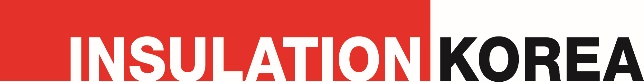 추 천 서자기소개서인슐레이션코리아 드림재단 장학금 신청서인슐레이션코리아 드림재단 장학금 신청서인슐레이션코리아 드림재단 장학금 신청서인슐레이션코리아 드림재단 장학금 신청서① 성    명② 주민등록번호⑥ 사 진① 성    명-⑥ 사 진③ 현 주 소⑥ 사 진④ 연 락 처⑥ 사 진⑤ 학    교학교      학과       학년(전공 :                 )학교      학과       학년(전공 :                 )⑥ 사 진본인은 인슐레이션코리아 드림재단 장학생 선발 규정에 의하여 장학생이 되고자 지원합니다.< 붙   임 >장학금 신청서자기소개서(홈페이지 서식 참고, A4 2장이내)재학 증명서성적 증명서추천서(홈페이지 서식 참고, A4 1장이내)신분증 사본(앞면만)통장 사본개인정보활용동의서코로나 백신 접종 확인서기초수급자 증명서(해당시)20   년    월    일지원자              (인)인슐레이션코리아 드림재단 이사장 귀하본인은 인슐레이션코리아 드림재단 장학생 선발 규정에 의하여 장학생이 되고자 지원합니다.< 붙   임 >장학금 신청서자기소개서(홈페이지 서식 참고, A4 2장이내)재학 증명서성적 증명서추천서(홈페이지 서식 참고, A4 1장이내)신분증 사본(앞면만)통장 사본개인정보활용동의서코로나 백신 접종 확인서기초수급자 증명서(해당시)20   년    월    일지원자              (인)인슐레이션코리아 드림재단 이사장 귀하본인은 인슐레이션코리아 드림재단 장학생 선발 규정에 의하여 장학생이 되고자 지원합니다.< 붙   임 >장학금 신청서자기소개서(홈페이지 서식 참고, A4 2장이내)재학 증명서성적 증명서추천서(홈페이지 서식 참고, A4 1장이내)신분증 사본(앞면만)통장 사본개인정보활용동의서코로나 백신 접종 확인서기초수급자 증명서(해당시)20   년    월    일지원자              (인)인슐레이션코리아 드림재단 이사장 귀하본인은 인슐레이션코리아 드림재단 장학생 선발 규정에 의하여 장학생이 되고자 지원합니다.< 붙   임 >장학금 신청서자기소개서(홈페이지 서식 참고, A4 2장이내)재학 증명서성적 증명서추천서(홈페이지 서식 참고, A4 1장이내)신분증 사본(앞면만)통장 사본개인정보활용동의서코로나 백신 접종 확인서기초수급자 증명서(해당시)20   년    월    일지원자              (인)인슐레이션코리아 드림재단 이사장 귀하지 원 자성    명소속 학교지 원 자학    과학    년추 천 자성    명직위(직책)추 천 자연 락 처이 메 일20   년    월    일                                      추천인                   (인)20   년    월    일                                      추천인                   (인)20   년    월    일                                      추천인                   (인)20   년    월    일                                      추천인                   (인)20   년    월    일                                      추천인                   (인)학     교학년(학기)학     과성     명맑은고딕 11포인트로 작성맑은고딕 11포인트로 작성맑은고딕 11포인트로 작성맑은고딕 11포인트로 작성개인정보 수집·이용·제공 및 조회 동의서재단법인 인슐레이션코리아 드림재단 귀중재)인슐레이션코리아 드림재단 (이하‘재단’)이 장학금 지급과 관련하여 본인의 개인정보를 수집·이용하거나 제3자에게 제공하고자 하는 경우에는「개인정보 보호법」제15조, 제17조, 제23조, 제24조에 따라 본인의 동의를 얻어야 합니다. 이에 본인은 재단이 장학금 이중수혜를 확인하거나, 공공기관에서 정책자료로 활용할 수 있도록 하거나, 재단 정관 제4조의 사업수행에 필요한 범위 내에서 활용할 목적으로 아래 내용과 같이 본인의 개인정보를 수집·이용·조회 및 국가, 관계행정기관, 지방자치단체, 고등교육기관, 대통령령으로 정하는 비영리 장학법인, 그 밖의 공공기관(단체) 등에게 제공하는데 동의합니다.본인은 본 동의서의 내용을 이해하였으며, 개인정보 수집·이용·제공 및 조회에 관한 고객권리안내문에 관하여 자세히 설명을 듣고 수령하였습니다.20  년      월        일              성명 :           (서명 또는 인)